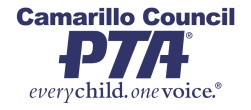 Camarillo Council of PTAs Motion FormMaker of the Motion: 	 Date:	[      ] Association Meeting	[     ] Executive MeetingI move: